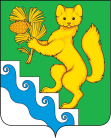 АДМИНИСТРАЦИИ  БОГУЧАНСКОГО РАЙОНАПОСТАНОВЛЕНИЕ01.03.2023                               с. Богучаны                                  №  173-пО выборе организации, оказывающей услуги по погребению на право заключения договора оказания услуг по погребению с присвоением статуса специализированной службы по вопросам похоронного дела на межселенной территории  муниципального образования Богучанский районВ соответствии с Федеральными законами от 06.10.2003 N 131-ФЗ "Об общих принципах организации местного самоуправления в Российской Федерации", от 26.07.2006 N 135-ФЗ "О защите конкуренции", от 12.01.1996 N 8-ФЗ "О погребении и похоронном деле", руководствуясь ст. ст. 7, 43,47 Устава Богучанского района Красноярского края ПОСТАНОВЛЯЮ:1. Определить организацию, оказывающую  услуги  по  погребению на  право заключения договора оказания услуг по погребению с присвоением статуса специализированной службы по вопросам похоронного дела на межселенной территории  муниципального образования Богучанский район,  индивидуального предпринимателя  Бунина Александра Михайловича.Присвоить статус специализированной службы по вопросам похоронного дела на межселенной территории муниципального образования Богучанский район, индивидуального предпринимателя Бунина Александра Михайловича.Признать утратившим силу Постановление администрации Богучанского  района  от 12.12.2017  № 1429-п «О выборе организации, оказывающей услуги по погребению на межселенной территории муниципального образования  Богучанский  район». Постановление  вступает в силу со дня подписания. 5. Контроль за выполнением постановления возложить на   заместителя  Главы Богучанского района по экономике  и  финансам А.С. Арсеньеву.   6. Настоящее  постановление  подлежит  размещению  на официальном сайте муниципального образования Богучанский район  www.boguchansky-raion.ru и опубликованию в Официальном  вестнике  Богучанского района. Глава  Богучанского района                                            А.С. Медведев